(right click and save logo as picture)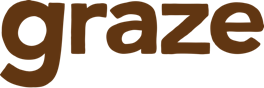 Graze.com has a range of tasty munchies. Sign up and receive your first box at half price. Sign in to your member site and save!